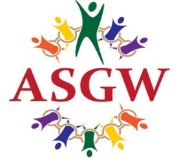 ASGW Webinar Proposal Review Rubric Please use this rubric to inform your proposal submission for the ASGW webinar. 100 points are available.Area EvaluatedExceed ExpectationsMeet ExpectationsPartially Meet ExpectationsDoesn’t meet ExpectationsUnable to Evaluate Because Information is not Sufficient or ProvidedFeedbackThe rationale/purpose for the webinar is strong and persuasive.107530The methods to achieve program goals are well-defined.107530The authors provide research/evidence base for their proposed webinar.107530The proposal topic is well-thought out and applicable, and the presentation methods makes contextual sense.107530The learning objectives are clear and well-defined and consistent with program goals.107530The program summary for publication in the program guide is clear represents the proposal accurately.107530This proposal is likely to be of interest to a wide range of counselor educators/supervisors/practitioners.10 7 5 3 0 The expertise of the presenter(s) makes them competent to deliver the proposed webinar. 10 7 5 3 0 Overall, the program proposal is written in a clear, professional style. 10 7 5 3 0 Provide outcome measurements for the audience 107530Total Points and overall feedback